NATIONAL ASSEMBLY 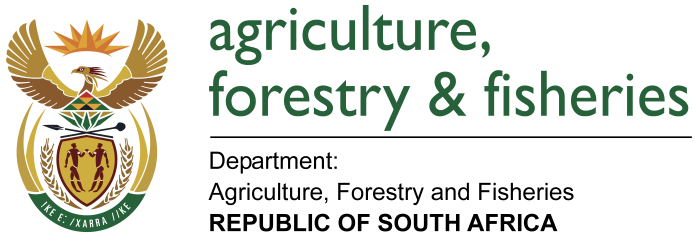 WRITTEN REPLYQUESTION 1586 / NW1736EMINISTER OF AGRICULTURE, FORESTRY AND FISHERIES:Ms A Steyn (DA) to ask the Minister of Agriculture, Forestry and Fisheries:QUESTION:1586.   Ms A Steyn (DA) to ask the Minister of Agriculture, Forestry and Fisheries:(1)        With reference to his reply to question 971 on 9 May 2018, (a) what are the details of the (i) exact location, (ii) size and (iii) current use of each piece of land and (b) who currently occupies the land;(2)        whether his department derives any income from any of the pieces of land; if so, (a) from which pieces of land and (b) what amount of income did his department derive in each case (i) in the past three financial years and (ii) since 1 April 2018? NW1736EREPLY:The farms are situated in different districts in all the nine province with the total 73232.1959ha. The properties are leased to Land Reform Beneficiaries for mainly agricultural activities such as livestock grazing and some for planting of crops. (Attached is a table with detailed information – Annexure 2 )Question:Whether his department derives any income from any of the pieces of land, if so (a) from which pieces of land and (b) what amount of income did his department derive in each case (i) in the past three financial years and (ii) since 1st April 2018?Reply: The Department of Agriculture, Forestry & Fisheries is collecting rentals from the leased farms which are paid through the departmental Standard Bank. (Attached is a spread sheet from Finance regarding the rental collected for the past three financial years and since 1st April 2018 – Annexure 3).